Řešení matematiky:str. 52/ cv. 1  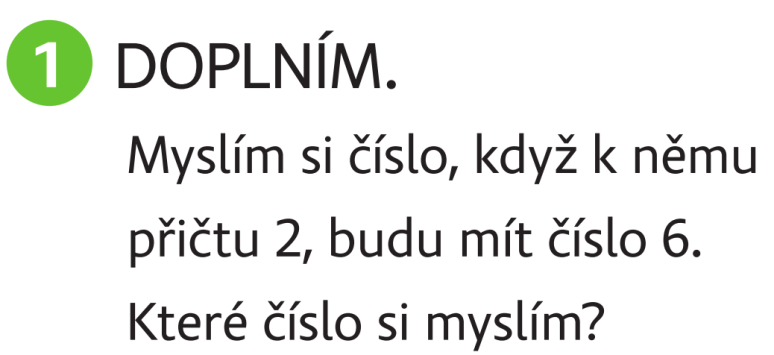 Myslím si číslo 4.str. 52/ cv. 2						str. 52/ cv. 3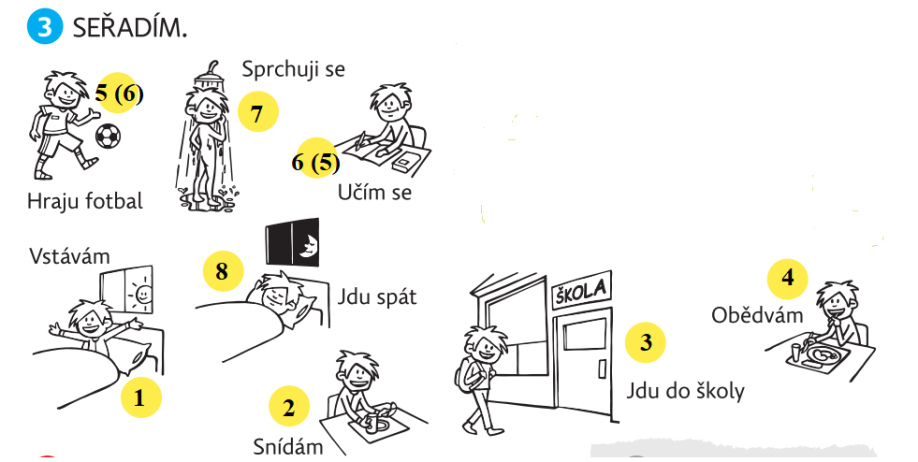 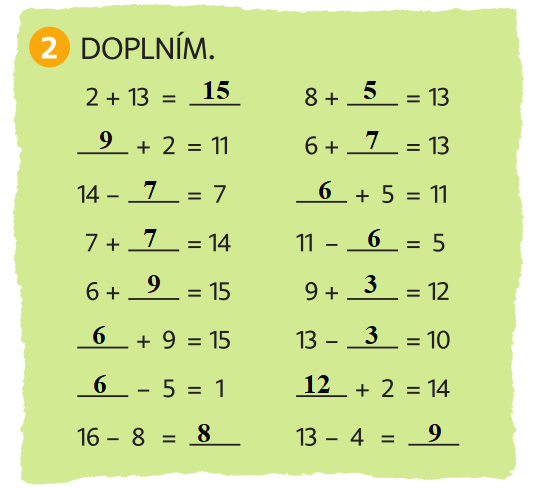 str. 52/ cv. 4						str. 53/ cv. 6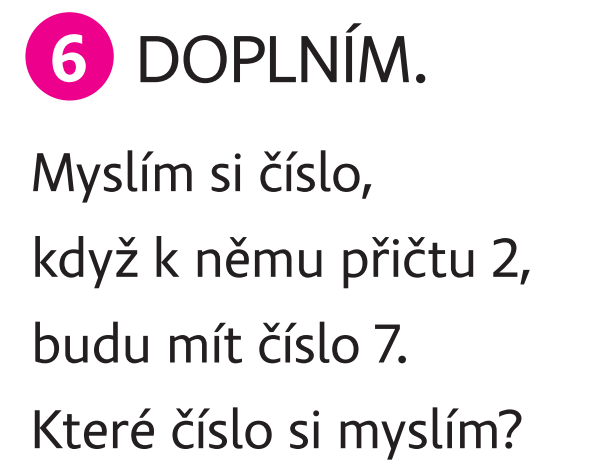 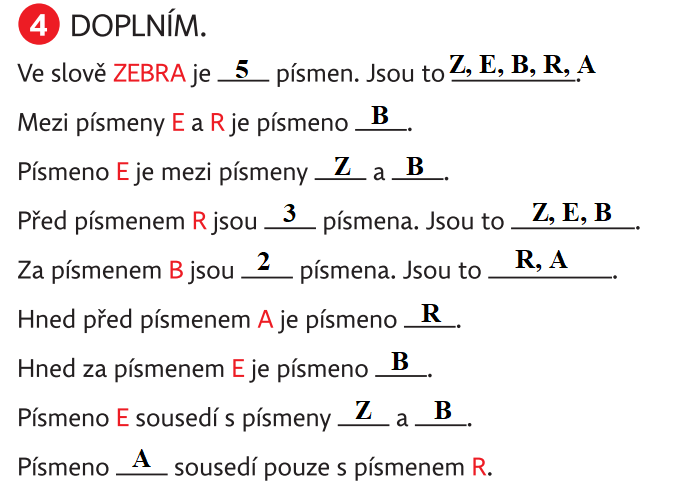 Myslím si číslo 5.* str. 53/ cv. 10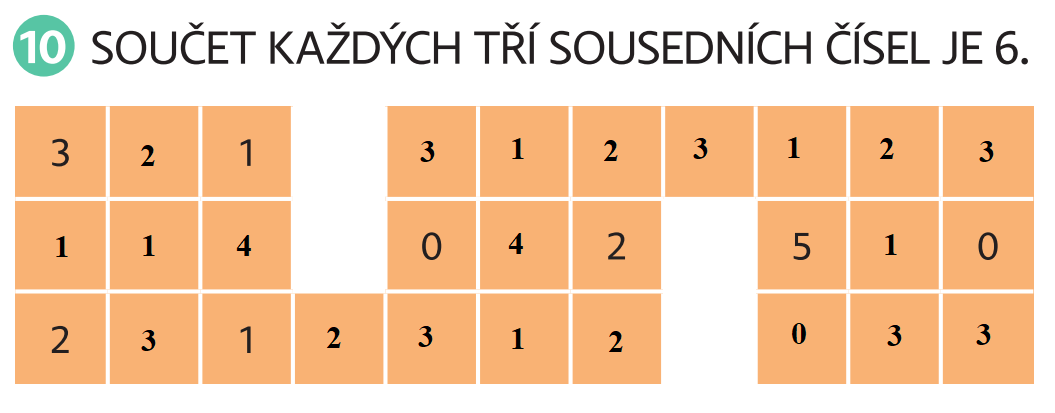 str. 54/ cv. 1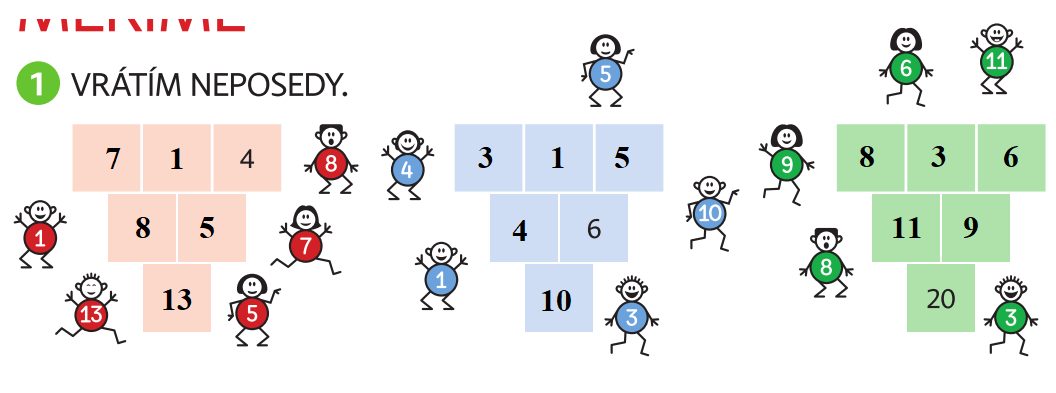 str. 54/ cv. 4						str. 54/ cv. 5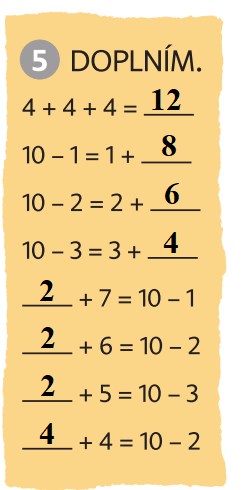 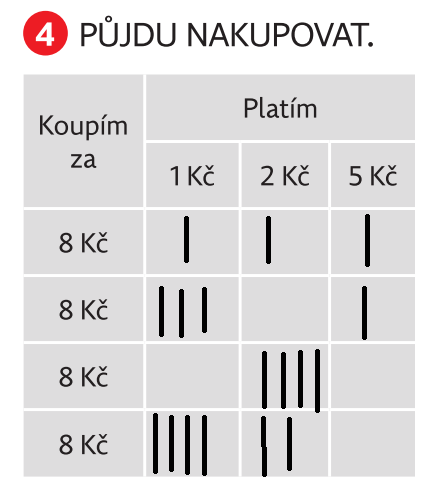 str. 55/ cv. 8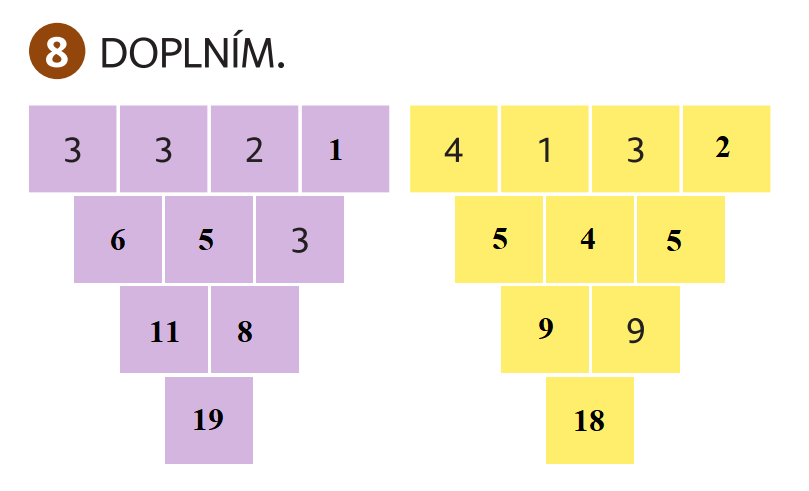 * str. 55/ cv. 9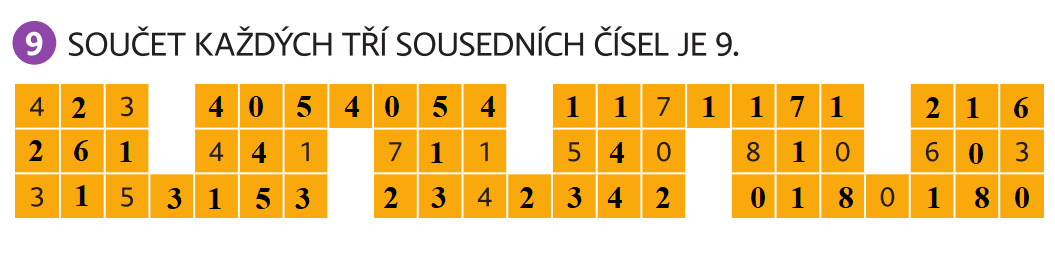 